Task List for Learning Target 1-G (Perform a Musical Piece)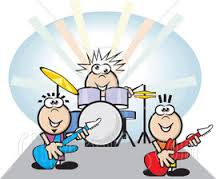 The following instructions are for ALL INSTRUMENTS.Choose a piece of music from your book that you would feel comfortable performing in front of an audience.  You MUST clear it with me first before it will be your official performance song so have a couple in mind just in case.  You will then perform this piece of music for me and the class.  For all instruments, you will follow these assignments.Assignment #1- Pick your piece (I must approve it)Assignment #2- Practice the speaking introduction below.Assignment #3- Practice your piece in front of me with speaking intro also.  Test - 	Perform your piece in front of me and the entire lesson group.  Any do-overs will cost a penalty so be prepared. Speaking Introduction- “My name is ___________ and I play the _______________.  I will be performing ________________ from my lesson book today.”  Be sure to practice until you can’t get it wrong.  Good luck and relax!Task List for Learning Target 2-G (Perform a Musical Duet)The following instructions are for ALL INSTRUMENTS.Choose a piece of music from your book that works as a duet (2 people playing separate parts) or solo (just you) that you can perform in front of an audience.  You MUST clear it with me first before it will be your official performance song so have a couple in mind just in case.  You will then perform this piece of music for another adult in the building.  This can be anyone (except me) as long as they agree to it.  It is your responsibility to coordinate your performance and it must be during your lesson time!  For all instruments, you will follow these assignments.Assignment #1- Pick your piece (I must approve it) and practice the speaking introduction belowAssignment #2- Pick your audience and coordinate your performance time with them.  Assignment #3- Practice your piece in front of me with speaking intro also.  Test - 	Perform your piece in front of me and your audience.  Any do-overs will cost a penalty so be prepared.  Speaking Introduction- “My name is ___________ and I play the _______________.  I will be performing ________________ from my lesson book today.”  Be sure to practice until you can’t get it wrong.  Good luck and relax!Task List for Learning Target 3-G (Perform a Musical Solo)The following instructions are for ALL INSTRUMENTS.Choose a piece of music from your book or another solo book that is at least 24 measures long to perform front of an audience.  You MUST clear it with me first before it will be your official performance song so have a couple in mind just in case.  You will then perform this piece of music for another adult in the building AND their full class of students or possibly in a concert.  This can be anyone (except me) as long as they agree to it.  It is your responsibility to coordinate your performance and it must be during your lesson time (unless it’s a concert solo)!  For all instruments, you will follow these assignments.Assignment #1- Pick your piece (I must approve it) and practice the speaking introduction belowAssignment #2- Pick your audience and coordinate your performance time with them.  Assignment #3- Practice your piece in front of me with speaking intro also.  Test - 	Perform your piece in front of me and your audience.  Any do-overs will cost a penalty so be prepared.  Speaking Introduction- “My name is ___________ and I play the _______________.  I will be performing ________________ from my lesson book today.”  Be sure to practice until you can’t get it wrong.  Good luck and relax!